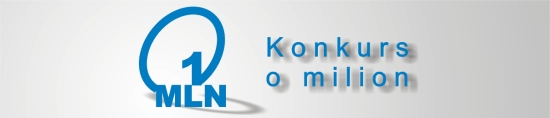 Zgłoszenie do Konkursu Wiedzy o Unii EuropejskiejPrzesłanie zgłoszenia drogą elektroniczną stanowi jednocześnie akceptację wszystkich zapisów niniejszego regulaminu oraz potwierdzeniem autentyczności danych wprowadzonych do formularza przez autora zgłoszenia.Wyrażam zgodę na przetwarzanie moich danych osobowych zawartych w zgłoszeniu dla potrzeb konkursu, zgodnie z ustawą z dnia 29 sierpnia 1997 roku o ochronie danych osobowych. (Dz. U. z 2002 r. Nr 101, poz. 926 z późn. zm.)".Imię i nazwisko …………………………………..Kierunek ………………………………………..Specjalność …………………………………….Typ studiów  I st. stacjonarne/ niestacjonalne (niepotrzebne usunąć)Rok studiów ………………………………………e-mail. …………………………………………………Telefon …………………………………………………Data zgłoszenia …………………………………..